План-сетка о/л «Орлёнок»План-сетка – это форма календарного плана на смену; представляет собой распределение мероприятий, проводимых в лагере, по дням в течение смены, представленных в виде таблицы.План-сетка составлена в соответствии с логикой формирования и развития личности ребенка в условиях временного детского коллектива. При составлении план-сетки учитываются следующие принципы: - логичность расстановки дел и мероприятий, - чередования индивидуальных и коллективных дел,- традиционных и ключевых дел, - разнообразия (мировоззренческо-познавательного, эмоционально-нравственного, действенно-практического характера),- учет форм, характерных для игровой модели смены, - учет направленности тематики смены, - принцип обязательного включения форм оздоровительных мероприятий, - принцип периодичности общелагерных (массовых) и отрядных дел. ДеньМероприятия Мероприятия Мероприятия ДеньУтро День Вечер 1 деньЗаезд: 09.00-12.00Операция «Уют»Торжественная линейка открытия.Торжественная церемония поднятияГосударственного Флага Российской ФедерацииНелинейный квест «Недостающий фрагмент»1 деньЧас безопасности: ознакомление с правилами детского лагеря, инструктаж по вопросам безопасностиКонкурсно-игровая программа «Молодеж будущее России»Отрядное мероприятие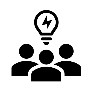 1 деньОткрытый урок «Россия – страна возможностей»: представление лучших федеральных, региональных проектов и мероприятий, информирование о планировании смены лагеряОтрядное мероприятиеДискотека2 деньУтренняя зарядкаРазвивающая игра «Россия в деталях»Интуитивная игра «Студия экстрасенсов или 
кажется звено»2 деньЛинейка.Церемония поднятияГосударственного Флага Российской ФедерацииКомандообразующий квест «Форд Боярд»Отрядное мероприятие2 деньТренинг «Здоровый образ жизни – мода или необходимость?»Игровая программа «Мы одна команда!» (Орлята России)Дикотека3 деньУтренняя зарядкаОбразовательная лекция «Базовые принципы здорового питания»Презентация отрядов смены. Самопрезентация лидеров3 деньЛинейка.Церемония поднятияГосударственного Флага Российской ФедерацииМероприятие «Диалог на равных»Отрядное мероприятие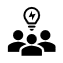 3 деньИнтерактивная викторина«Флаг державы – символ славы!»Напольная игра «Метро»Праздничный концерт «Большой семейный вечер»4 деньУтренняя зарядкаДетектив «Детектор лжи»Мастер-класс по современному дизайну 4 деньЛинейка.Церемония поднятияГосударственного Флага Российской ФедерацииДетектив «Детектор лжи»Цикл тематических мероприятий «Дорогами Победы» - Историческая стратегия «Дороги Победы. 1944»4 деньСтратегическая сессия по развитию первичных отделений с участием представителей РДДМ «Движение первых»Игры по финансовой грамотности «ДОЛ-игра»Большая игра 
«Мегаполис»5 деньУтренняя зарядкаКонкурсно-игровая программа «Что мы знаем об экологии»Интерактивное занятие «Слагаемые здоровья» по пропаганде здорового образа жизни5 деньЛинейка.Церемония поднятияГосударственного Флага Российской ФедерацииКонкурсно-игровая программа «Что мы знаем об экологии»Фото-экскурсия по лагерю «ЭКО-селфи»5 деньКвест «Пополни ЭкоЗнания»Конкурс рисунков«Береги нашу планету»Отрядное мероприятие5 деньКонкурс кричалок «Энергия звука»Игра по станциям «Голодные игры»Ситуационно-ролевая игра «Ставки приняты»6 деньУтренняя зарядкаИнтеллектуальная игра «Турнир знатоков русского языка»Концертная программа «Голос в сердцах»6 деньЛинейка.Церемония поднятияГосударственного Флага Российской ФедерацииНапольная игра «Мировая паутина»Отрядное мероприятие6 деньТворческий конкурс «Наследие А.С. Пушкина»Отрядное мероприятиеДискотека7 деньУтренняя зарядкаСпортивный праздник «В здоровом теле – здоровый дух»Цикл тематических мероприятий «Дорогами Победы». Всероссийская патриотическая акция«Поклонимся великим тем годам». Квиз «Великий год. Москва»7 деньЛинейка.Церемония поднятияГосударственного Флага Российской ФедерацииИнтеллектуальная игра «Олимпийские игры»Большая игра 
«Мегаполис»7 деньМастер-класс по игровым видам спортаДетектив «Суд присяжных»Дискотека8 деньУтренняя зарядкаОтрядное мероприятиеОтрядное мероприятие8 деньЛинейка.Церемония поднятияГосударственного Флага Российской ФедерацииСитуационно-ролевая игра «Шах и мат»Интеллектуальная игра «Крик собачки»8 деньЛекция и практическое занятие по соблюдению правил дорожного движения «Внимательный пешеход» (УГИБДД по Тульской области) Информационно-патриотическая игра «Флаги России»Цикл тематических мероприятий «Голоса Героев» - Вечер военной песни «Споёмте, друзья!»9 деньУтренняя зарядкаМероприятие с участниками Всероссийского детско-юношеского военно-патриотического общественного движения «Юнармия» по начальной военной подготовкеИнтерактивное занятие «Иностранные языки в России»9 деньЛинейка.Церемония поднятияГосударственного Флага Российской ФедерацииВсероссийский Петровский урокОтрядное мероприятие9 деньАрт-эстафета «Русский Император»Станционный квест «Алхимия»Конкурсная программа«Starteenager»10 деньУтренняя зарядкаКонцерт для родителей Летние просветительские игры10 деньЛинейка.Церемония поднятияГосударственного Флага Российской ФедерацииНелинейный квест «АО»Большая игра 
«Мегаполис»10 деньПроведение родительского дняНелинейный квест «АО»Большая игра 
«Мегаполис»10 деньПроведение родительского дняИнтерактивная лекция о семейных ценностяхДискотека11 деньУтренняя зарядкаИнтерактивный интенсив «В паутине социальных сетей» по безопасному поведению в социальных сетяхТворческий конкурс «Юный режиссер»11 деньЛинейка.Церемония поднятияГосударственного Флага Российской ФедерацииСпортивное мероприятие «Олимпиада 2023»Отрядное мероприятие11 деньМастер-класс «Две руки, один смартфон: как научиться снимать вертикальное видео?»Всероссийский конкурс творческих, проектных и исследовательских работ учащихся «#ВместеЯрче»Коммуникативная игра «Бесконечное лето»12 деньУтренняя зарядкаИнтерактивная лекция «Молодежь России – Вчера. Сегодня. Завтра»Познавательно-правовая игра «страна Закония» по профилактике подростковых правонарушений12 деньЛинейка.Торжественная церемония поднятия Государственного Флага Российской ФедерацииЧасы отрядного творчества «Мы – Орлята!» (Орлята России)Патриотический флешмоб «Мой флаг»12 деньКонкурс рисунков на асфальте «Россия – наш дом»Квест-игра «Моя страна – Россия»Отрядное мероприятие12 деньЦикл тематических мероприятий «Дорогами Победы».«Тула – щит и меч России»Цикл тематических мероприятий «Голоса Героев» - Встреча с военнослужащими, участниками специальной военной операцииКонцертная программа «По следам ушедших времен»13 деньУтренняя зарядкаМастер-класс от представителей Западного окружного казачьего общества войскового общества «Центральное казачье войско»Творческая мастерская «Подарок своей семье» (Орлята России)13 деньЛинейка.Церемония поднятияГосударственного Флага Российской ФедерацииОтрядное мероприятиеКвест-игра «Форт Боярд»13 деньИнтеллектуальный квест «Тривиадор 2.0»Большая игра 
«Мегаполис»14 деньУтренняя зарядкаПрактический тренинг «Научись спасать жизнь» от представителей Тульского регионального отделения Общественной организации «Российский красный крест»Лекция-тренинг «Умей сказать нет!» о профилактике вредных привычек14 деньЛинейка.Церемония поднятияГосударственного Флага Российской ФедерацииФэнтезийный квест «Сыворотка прошлого»Цикл тематических мероприятий «Дорогами Победы» - «Нам подвиг Сталинграда не забыть»14 деньИгра по станциям «Берегите планету»Обзорная лекция «SMM: что это и с чем его «едят»?»Линейный квест «Город страхов»15 деньУтренняя зарядкаМастер-класс по 3D-моделированиюКонцертная программа «Город будущего»15 деньЛинейка.Церемония поднятияГосударственного Флага Российской ФедерацииМероприятие, посвященное дню семьи, любви и верности «Моя семья»Антинаучная конференция (серьезная защита проектов на несерьезную тему)15 деньЛекция «Жить безопасно – здорово!» (встреча с медицинскими работниками и сотрудниками Роспотребнадзора)Лекция и практическое занятие по соблюдению правил пожарной безопасности «Огонь не игрушка» от представителей МЧС России по Тульской областиДискотека16 деньУтренняя зарядкаЛинейный квест «Желтая пресса»Большая игра 
«Мегаполис»16 деньЛинейка.Церемония поднятияГосударственного Флага Российской ФедерацииЛинейный квест «Желтая пресса»Дискотека17 деньУтренняя зарядкаСпортивное мероприятие «Жизнь – вампум»Цикл тематических мероприятий «Дорогами Победы» - «Ленинградский дневник»17 деньЛинейка.Церемония поднятияГосударственного Флага Российской ФедерацииСпортивное мероприятие «Жизнь – вампум»Цикл тематических мероприятий «Дорогами Победы» - «Ленинградский дневник»17 деньЛинейка.Церемония поднятияГосударственного Флага Российской ФедерацииТренинг «Я выбираю будущее» по профилактике деструктивного поведенияХоррор-квест «По ту сторону»17 деньЛинейка.Церемония поднятияГосударственного Флага Российской ФедерацииВсероссийский конкурс «Лето в объективе»Хоррор-квест «По ту сторону»18 деньУтренняя зарядкаСтанционная игра «Звезды, упавшие с небес»Отрядное мероприятие18 деньЛинейка.Церемония поднятияГосударственного Флага Российской ФедерацииСтанционная игра «Звезды, упавшие с небес»Отрядное мероприятие18 деньНелинейный квест «Фотокомиксы»Станционная игра «Звезды, упавшие с небес»Финальная большая игра 
«Мегаполис»19 деньУтренняя зарядкаАльтернативная игра «Колонизация космоса»Концерт – награждение «Лучшие моменты лета»19 деньЛинейка.Церемония поднятияГосударственного Флага Российской ФедерацииАльтернативная игра «Колонизация космоса»Дискотека19 деньСпортивная станционная игра «Цени. Твори. Действуй»Отрядное мероприятиеДискотека20 деньУтренняя зарядкаСпортивное мероприятие «Триатлон»Отрядное мероприятие20 деньТоржественная линейка закрытия.Церемония поднятияГосударственного Флага Российской ФедерацииСпортивное мероприятие «Триатлон»Вожатский концерт20 деньФотоконкурс улыбок сменыИнтеллектуальная онлайн-викторина «Лига знаний»Прощальная дискотека21 деньУтренняя зарядкаОтъезд (11.00 – 12.00)Прощай, смена!21 деньЛинейка.Церемония поднятияГосударственного Флага Российской ФедерацииОтъезд (11.00 – 12.00)Прощай, смена!